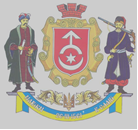 ВИКОНАВЧИЙ КОМІТЕТ СТАРОКОСТЯНТИНІВСЬКОЇ МІСЬКОЇ РАДИВИКОНАВЧИЙ КОМІТЕТ СТАРОКОСТЯНТИНІВСЬКОЇ МІСЬКОЇ РАДИІнформаційна картка адміністративної послуги«Прийняття рішення про встановлення опіки/піклування над дитиною – сиротою або дитиною, позбавленою батьківського піклування »Інформаційна картка адміністративної послуги«Прийняття рішення про встановлення опіки/піклування над дитиною – сиротою або дитиною, позбавленою батьківського піклування »Ідентифікатор послуги відповідно до Реєстру адміністративних послуг, що відображається на Гіді з державних послуг: Ідентифікатор послуги відповідно до Реєстру адміністративних послуг, що відображається на Гіді з державних послуг: Розробник:Розробник:Розробник:Затверджую:Начальник служби у справах дітей виконавчого комітету Старокостянтинівської міської радим.п.___________   Сергій ЧЕРНОВСЬКИЙНачальник служби у справах дітей виконавчого комітету Старокостянтинівської міської радим.п.___________   Сергій ЧЕРНОВСЬКИЙНачальник служби у справах дітей виконавчого комітету Старокостянтинівської міської радим.п.___________   Сергій ЧЕРНОВСЬКИЙМіський головам.п._____________     Микола МЕЛЬНИЧУКРозроблено: 24 січня 2024 рокуРозроблено: 24 січня 2024 рокуРозроблено: 24 січня 2024 рокуРозроблено: 24 січня 2024 року1Орган, що надає послугуОрган, що надає послугуСлужба у справах дітей виконавчого комітету Старокостянтинівської міської радиМісцезнаходження: вул. Острозького, 70, м. Старокостянтинів Хмельницький район Хмельницька область, 31100 тел./факс (03854) 3-23-22, e-mail:sud _star@ukr.net;Код  ЄДРПОУ: 26037621Режим роботи:Понеділок – четвер  8:00 – 17:15,п’ятниця  8:00-16:00,обідня перерва 12.00 – 13.00,вихідні дні: субота, неділя.2Місце подання документів та отримання результату послугиМісце подання документів та отримання результату послугиЦентр надання адміністративних послуг виконавчого комітету Старокостянтинівської міської радиМісцезнаходження:31100, Хмельницька обл., Хмельницький р-н, м. Старокостянтинів, вул. Острозького, буд. 66Графік роботи:Понеділок, середа, четвер: 8:00 – 17:15,вівторок: 8:00 – 20:00,п’ятниця: 8:00 - 16:00,(без обідньої перерви)вихідні дні: субота, неділяКонтактний телефон:(03854) 3-22-10, моб. (096) 770-51-66, телефон керівника (096) 919-17-54.Адреса електронної пошти: starcnap@gmail.comАдреса вебсайту: http://starkon.gov.ua/cnap/index.phpВіддалені робочі місця ЦНАП:вул. Центральна, буд. 20А, с. Баглаївул. Молодіжна, буд. 29А, с. Березневул. Молодіжна, буд. 2/4, c. Великі Мацевичівул. Миру, буд. 29, с. Великий Чернятинвул. Центральна, буд. 21, с. Вербородинцівул. Шкільна, буд. 102, с. Веснянкавул. Центральна, буд. 25, с. Волиця-Керекешинавул. Шевченка, 3/2, с. Воронківцівул. Грушевського, буд. 10, с. Григорівкавул. Садова, буд. 1/1, с. Губчавул. Центральна, буд. 9, с. Іршикивул. Центральна, буд. 20, с. Капустинвул. Центральна, буд. 25, с. Красносілкавул. Центральна, буд. 9/1, с. Огіївцівул. Центральна, буд. 17, с. Пашківцівул. Шевченка, буд. 1, с. Пенькивул. Перемоги, буд. 2, с. Радківцівул. Фесуна, буд. 1/2, с. Решнівкавул. Центральна, буд. 69, с. Росолівцівул. Прокоп’юка, буд. 4, с. Самчикивул. Центральна, буд. 13, с. Сахнівцівул. Садова, буд. 2, с. СтецькиГрафік роботи віддалених робочих місць ЦНАП:Понеділок, вівторок,середа, четвер: 08:00 – 17:15,п’ятниця: 08:00 - 16.00,обідня перерва: 12:00 – 13:00вихідні дні: субота, неділя.3Перелік документів, необхідних для надання послуги та вимоги до них Перелік документів, необхідних для надання послуги та вимоги до них  -Заява опікуна, піклувальника-копію документа, що посвідчує особу;-копію реєстраційного номера облікової картки платника податків з Державного реєстру фізичних осіб - платників податків - копію документа, де зазначено унікальний номер запису в Єдиному державному демографічному реєстрі (за наявності);- довідку про заробітну плату за останніх шість місяців або відомості з Державного реєстру фізичних осіб - платників податків про суми виплачених доходів та утриманих податків або довідка про подану декларацію про майновий стан і доходи за попередній календарний рік.- копію свідоцтва про шлюб або витяг з Державного реєстру актів цивільного стану громадян про шлюб (для осіб, які перебувають у шлюбі);- висновок про стан здоров’я заявника, складений за формою згідно з додатком 5;- довідку про наявність чи відсутність судимості для кожного заявника, видана територіальним центром з надання сервісних послуг МВС за місцем проживання заявника;- документ, що підтверджує право власності або користування житловим приміщенням;- довідку від нарколога та психіатра для осіб, які проживають разом із заявниками;- письмову згоду всіх повнолітніх членів сім’ї, що проживають разом з особою, яка бажає взяти дитину-сироту або дитину, позбавлену батьківського піклування, під опіку, піклування, утворити прийомну сім’ю або на власній житловій площі дитячий будинок сімейного типу, справжність підпису на якій засвідчено нотаріально, або написана власноручно в присутності посадової особи, яка здійснює прийом документів, про що робиться позначка на заяві із зазначенням прізвища, власного імені, по батькові (за наявності), підпису посадової особи та дати;- згоду другого з подружжя, справжність підпису на якій засвідчено нотаріально (якщо особа, яка бажає взяти дитину-сироту або дитину, позбавлену батьківського піклування, під опіку, піклування, перебуває в шлюбі).У разі коли особа, яка бажає взяти дитину-сироту або дитину, позбавлену батьківського піклування, під опіку, піклування, перебуває в шлюбі, висновок про стан здоров’я та довідка про наявність чи відсутність судимості подаються кожним із подружжя. -Заява опікуна, піклувальника-копію документа, що посвідчує особу;-копію реєстраційного номера облікової картки платника податків з Державного реєстру фізичних осіб - платників податків - копію документа, де зазначено унікальний номер запису в Єдиному державному демографічному реєстрі (за наявності);- довідку про заробітну плату за останніх шість місяців або відомості з Державного реєстру фізичних осіб - платників податків про суми виплачених доходів та утриманих податків або довідка про подану декларацію про майновий стан і доходи за попередній календарний рік.- копію свідоцтва про шлюб або витяг з Державного реєстру актів цивільного стану громадян про шлюб (для осіб, які перебувають у шлюбі);- висновок про стан здоров’я заявника, складений за формою згідно з додатком 5;- довідку про наявність чи відсутність судимості для кожного заявника, видана територіальним центром з надання сервісних послуг МВС за місцем проживання заявника;- документ, що підтверджує право власності або користування житловим приміщенням;- довідку від нарколога та психіатра для осіб, які проживають разом із заявниками;- письмову згоду всіх повнолітніх членів сім’ї, що проживають разом з особою, яка бажає взяти дитину-сироту або дитину, позбавлену батьківського піклування, під опіку, піклування, утворити прийомну сім’ю або на власній житловій площі дитячий будинок сімейного типу, справжність підпису на якій засвідчено нотаріально, або написана власноручно в присутності посадової особи, яка здійснює прийом документів, про що робиться позначка на заяві із зазначенням прізвища, власного імені, по батькові (за наявності), підпису посадової особи та дати;- згоду другого з подружжя, справжність підпису на якій засвідчено нотаріально (якщо особа, яка бажає взяти дитину-сироту або дитину, позбавлену батьківського піклування, під опіку, піклування, перебуває в шлюбі).У разі коли особа, яка бажає взяти дитину-сироту або дитину, позбавлену батьківського піклування, під опіку, піклування, перебуває в шлюбі, висновок про стан здоров’я та довідка про наявність чи відсутність судимості подаються кожним із подружжя.4Суб`єкт зверненняСуб`єкт зверненняФізична особаФізична особа5.Порядок та спосіб подання документівПорядок та спосіб подання документів особисто (уповноваженою особою по дорученню, завіреному у встановленому порядку) або направлення через засоби поштового зв’язку. У випадках, передбачених законодавством, документи також можуть бути надіслані за допомогою засобів телекомунікаційного зв’язку особисто (уповноваженою особою по дорученню, завіреному у встановленому порядку) або направлення через засоби поштового зв’язку. У випадках, передбачених законодавством, документи також можуть бути надіслані за допомогою засобів телекомунікаційного зв’язку6.Платність надання послугиПлатність надання послугибезоплатнобезоплатно6.1Розмір та порядок внесення плати (адміністративного збору) за платну послугуРозмір та порядок внесення плати (адміністративного збору) за платну послугу6.2Нормативно – правові акти, на підставі яких стягується платаНормативно – правові акти, на підставі яких стягується плата7.Строк надання послугиСтрок надання послуги30 календарних днів 30 календарних днів 8.Результат послугиРезультат послугирішення виконавчого комітету міської ради  про призначення опіки, піклуваннярішення виконавчого комітету міської ради  про призначення опіки, піклування8.1Перелік підстав для відмови у наданні адміністративної послугиПерелік підстав для відмови у наданні адміністративної послуги-Особи визнані в установленому порядку недієздатними або обмежено дієздатними;-позбавлені батьківських прав, якщо ці права не були поновлені;-були усиновлювачами, опікунами, піклувальниками, прийомними батьками, батьками-вихователями іншої дитини, але усиновлення було скасовано або визнано недійсним, опіку, піклування чи діяльність прийомної сім'ї або дитячого будинку сімейного типу було припинено з їх вини;-були засуджені за злочини проти життя і здоров'я, волі, честі та гідності, статевої свободи та статевої недоторканості особи, проти громадської безпеки, громадського порядку та моральності, у сфері обігу наркотичних засобів, психотропних речовин, їх аналогів або прекурсорів, а також за злочини, передбачені статтями 148, 150, 150-1, 164, 166, 167, 169, 181, 187, 324 і 442 Кримінального кодексу України, або мають непогашену чи не зняту в установленому законом порядку судимість за вчинення інших злочинів;-перебувають на обліку або на лікуванні у психоневрологічному чи наркологічному диспансері;-зловживають спиртними напоями або наркотичними засобами;-страждають на хвороби, перелік яких затверджений МОЗ щодо осіб, які не можуть бути усиновлювачами;-є особами з інвалідністю I і II групи, які за висновком медико-соціальної експертної комісії потребують стороннього догляду;-проживають на спільній житловій площі з членами сім'ї, які мають розлади здоров'я або поведінку чи спосіб життя, що може негативно вплинути на здоров'я дитини, її фізичний, психічний, моральний стан або інтелектуальний розвиток;-не мають постійного місця проживання та постійного заробітку (доходу);-поведінка та інтереси яких суперечать інтересам дитини, яка може бути влаштована в сім'ю на виховання.-Особи визнані в установленому порядку недієздатними або обмежено дієздатними;-позбавлені батьківських прав, якщо ці права не були поновлені;-були усиновлювачами, опікунами, піклувальниками, прийомними батьками, батьками-вихователями іншої дитини, але усиновлення було скасовано або визнано недійсним, опіку, піклування чи діяльність прийомної сім'ї або дитячого будинку сімейного типу було припинено з їх вини;-були засуджені за злочини проти життя і здоров'я, волі, честі та гідності, статевої свободи та статевої недоторканості особи, проти громадської безпеки, громадського порядку та моральності, у сфері обігу наркотичних засобів, психотропних речовин, їх аналогів або прекурсорів, а також за злочини, передбачені статтями 148, 150, 150-1, 164, 166, 167, 169, 181, 187, 324 і 442 Кримінального кодексу України, або мають непогашену чи не зняту в установленому законом порядку судимість за вчинення інших злочинів;-перебувають на обліку або на лікуванні у психоневрологічному чи наркологічному диспансері;-зловживають спиртними напоями або наркотичними засобами;-страждають на хвороби, перелік яких затверджений МОЗ щодо осіб, які не можуть бути усиновлювачами;-є особами з інвалідністю I і II групи, які за висновком медико-соціальної експертної комісії потребують стороннього догляду;-проживають на спільній житловій площі з членами сім'ї, які мають розлади здоров'я або поведінку чи спосіб життя, що може негативно вплинути на здоров'я дитини, її фізичний, психічний, моральний стан або інтелектуальний розвиток;-не мають постійного місця проживання та постійного заробітку (доходу);-поведінка та інтереси яких суперечать інтересам дитини, яка може бути влаштована в сім'ю на виховання.9.Спосіб отримання відповіді (результату)Спосіб отримання відповіді (результату) особисто або направлення через засоби поштового зв’язку. У випадках, передбачених законодавством, відповідний документ може бути надісланий за допомогою засобів телекомунікаційного зв’язку особисто або направлення через засоби поштового зв’язку. У випадках, передбачених законодавством, відповідний документ може бути надісланий за допомогою засобів телекомунікаційного зв’язку10.Законодавчі та нормативно – правові акти, що регулюють порядок та умови надання адміністративної послугиЗаконодавчі та нормативно – правові акти, що регулюють порядок та умови надання адміністративної послуги Сімейний кодекс України, Цивільний кодекс України, Порядок провадження органами опіки та піклування діяльності, пов`язаної із захистом прав дитини, затверджений постановою Кабінету Міністрів України № 866 від 24.09.2008 року, Закон України «Про адміністративні послуги», Закон України «Про адміністративну процедуру». Сімейний кодекс України, Цивільний кодекс України, Порядок провадження органами опіки та піклування діяльності, пов`язаної із захистом прав дитини, затверджений постановою Кабінету Міністрів України № 866 від 24.09.2008 року, Закон України «Про адміністративні послуги», Закон України «Про адміністративну процедуру».10.1Відповідальність за порушення законодавства у сфері надання адміністративних послугВідповідальність за порушення законодавства у сфері надання адміністративних послугСтаття 166-27 Кодексу України про адміністративні правопорушенняСтаття 166-27 Кодексу України про адміністративні правопорушення